Přípravka dnes ráno odehrála domácí turnaj, podrobnosti příští týden.Program příštího týdne.                                                                                                                                     Sobota 23..10.2021                                                                                                                                                         st. žáci: od 9 : 30 v Libáni.                                                                                                                                       B – tým: od 14:30  ve Žlunicích.                                                                                                                                                   Neděle 24.10.2021                                                                                                                                                     Mladší přípravka: jede do Jičína na turnaj proti Jičínu A, Jičínu B, a Hořicím.                                                                  A – tým:  od 14:30 doma proti Úpici.                                                                                                                                                                                                                                                 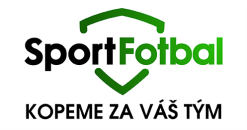 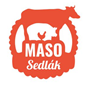 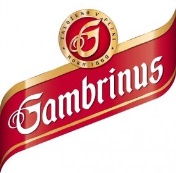 Město Kopidlno hlavní sponzor kopidlenského fotbalu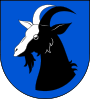                                                  :    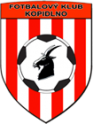 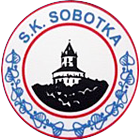                                                  Neděle 17.10.2021 mistrovské utkání Plachetka III. třída  mužů od 14 : 30FK Kopidlno B : SK Sobotka B HR: Plíšek Martin,  AR1: Obermajer Pavel, AR2: Jarolímek Ondřej.  Hlavní pořadatel: Strnad Libor st.Nominace: Masák Radek - Machačný Jaroslav, Kateřiňák Martin, Komárek Petr, Kutík Michal, Zikmund Jaroslav, Janda Petr ml., Berounský Patrik©, Janda Petr st., Kareš Michal, Krejčík Patrik.                                                                                                                                                            Připraveni: Berko Dominik, Vodička Tomáš, Bernard Vojtěch, Rozsypal Ondřej, Kóre Lukáš, Nýč Marek, Nemčanský Lukáš.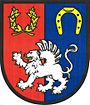 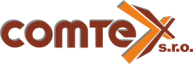 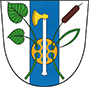     Obec Cholenice             www.fkkopidlno.cz        Obec BudčevesOstatní zápasy této soutěže:                                                                                        Nemyčeves B : Železnice B  0 : 4 ( 0 : 2 ), ŽK: 2 : 1, Diváků:  20.                                                                                                                                                        Žeretice : Miletín B  1 : 7 ( 0 : 0 ), ŽK: 2 : 1 , Diváků: 20.                                                                                                                                                                  Podhradí : Žlunice 1 : 2 ( 0 : 1 ), PK: 3 : 4  ŽK: 0 : 1, Diváků: 80.                                                                                                                                                                    A – tým včera na UMT v Trutnově.                                                                                                                                                               TJ Jiskra Kocbeře : FK Kopidlno A 4 : 1 ( 2 : 0 ), HR: Pavel Žák, AR1: Radek Svoboda,                             AR2: Marek Pilný, DS: Pavel Holbik. ŽK: 4 : 1 , Valnoha 27´, Branka: Schlesinger Petr 57´.  Diváků: 13                                                                                                                                                          Sestava:  Kovář Miloš – Komárek L., Bernard Vojtěch, Poutník Michal, Strnad Libor, Komárek P., Klaban Lukáš. Schlesinger Petr, Nemčanský Lukáš, Janáček Jaroslav©, Valnoha Martin,     Připraveni: Machačný Jaroslav, Hnát Vladimír.                                                                                                                     Hnát Vladimír trenér Kopidlna: Uf, máme to za sebou a to je tak jediné pozitivní. Pekli jsme sestavu do poslední chvíle jak pejsek s kočičkou dort, ale ingredience se nám sladit nepodařilo. Máme aspoň své nové rekordy, tři 16letí hráči v sestavě a věkový rozdíl tak mezi nejmladším a nejstarším 33 let.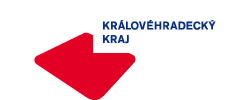 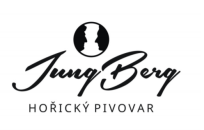 MIACOM Krajský přebor mužů.                                                                                   SK Jičín A : SK Dobruška  4 : 0 ( 2 : 0 ), ŽK: 2 : 1, Diváků: 100.                      Zbyněk Houška trenér Jičína: Dnes jednoznačně zasloužené vítězství. Mrzí mě ale několik neproměněných šancí. Doufám, že šance, které si příště vypracujeme, budeme proměňovat v branky. V této činnosti bych rád viděl zlepšení v dalších zápasech.FK Černilov : FK Jaroměř  0 : 2 ( 0 : 1 ), ŽK: 2 : 2, Diváků: 78.                              Miloš Exnar trenér Jaroměře: Určitě jsme v průběhu podzimu sehráli povedenější zápasy. Tři body jsou ale o to cennější. Dalším pozitivem je střelecké probuzení Zdeňka Kocourka a čisté konto Patrika Linharta.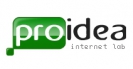 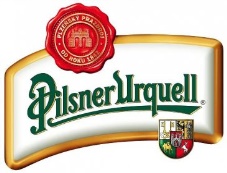  EUROVIT Okresní přebor mužů.                                                                                                                                                                                                  Chomutice : Dětenice  0 : 6 ( 0 : 4 ). ŽK: 1 : 3, Diváků: 75.                                                                                                                                                  Lužany : N.Paka B  8 : 2 ( 3 : 1 ), Diváků: 70.                                                                                                                                                                         Milíčeves : Jičíněves  3 : 0 ( 0 : 0 ), ŽK: 2 : 1, ČK: 0 : 1 Diváků: 80.                                                                                                                                                 Robousy : L.Bělohrad B  8 : 1 ( 4 : 1 ), ŽK: 1 : 3, Diváků: 65.                                                                                                                                Nemyčeves A : Valdice  0 : 0 PK: 3 : 1,  ŽK: 4 : 1, Diváků: 30.AM GNOL 1A třída mužů.TJ Lokomotiva Hradec Králové : MFK Trutnov B  0 : 2 ( 0 : 2 ), ŽK: 2 : 2, Diváků: 50.                                                                                                                                        FC Nový HK : SK Sobotka A  2 : 1 ( 1 : 0 ), ŽK: 2 : 4, Diváků: 80. SK Třebechovice p.O. : MFK Nové Město n. M.  0 : 3 ( 0 : 2 ), Diváků: 100.                                            Karel Bíl vedoucí domácích: Dnes to byl pro nás hratelný soupeř. Ovšem v první půli jsme byli v poli horší a navíc jsme po našich chybách dovolili hostům dvakrát skórovat. Ve druhé půli jsme se zlepšili a obléhali soupeřovu šestnáctku, ovšem bez kýženého efektu. A tak v závěru utkání se hosté z protiútoku ještě jednou trefili a uzavřeli výsledek zápasu na konečných 3:0. Nedá se nic dělat, musíme bojovat dál. Díky kluci za bojovnost a snahu.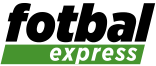 Další utkání této soutěže:                                                                                                                                                               1.FK Nová Paka A : FC Vrchlabí B  1 : 0 ( 0 : 0 ), ŽK: 2 : 1, Diváků: 70.                                                                                                   Václav Horák – domácí:  V utkání si obě mužstva vypracovala minimum šancí. V prvním poločase měli malinko víc ze hry hosté, v druhém zase my. Nám se nakonec povedlo jednu šanci proměnit a to v dnešním utkání stačilo k zisku tří bodů.                                                                                                                                                                                        TJ Baník Žacléř : TJ Slavoj Skřivany  2 : 5 ( 2 : 2 ), ŽK: 2 : 0, Diváků: 80.                                                                                                                Jiří Suchánek trenér hostí:  Na opravdu silně podmáčeném terénu se odehrálo utkání, které příliš fotbalové krásy nepřineslo. Spíše to bylo 90 minut boje. Po výsledkově i herně vyrovnaném poločase jsme se zlepšili hlavně ve středu pole a domácím jsme méně dovolovali dostávat se do nebezpečných akcí. Zápas se nám podařilo zlomit až dvěma góly v závěru zápasu. SK Jičín B : SK Miletín A  1 : 1 ( 1 : 0 ), PK: 5 : 4 , ŽK: 1 : 2, Diváků: 85.                                                                                                                                     Petr Beneš trenér Jičína:  Před zápasem bychom 2 body s týmem z vrchu tabulky brali, po průběhu jsem malinko zklamán, hosté ukázali, že v tabulce jsou vysoko zaslouženě a měli převahu. S tím jsme počítali a sestavu zvolili na brejky a myslím, že kontry do otevřené obrany nám přinesly dost nadějných situací, které využit, tak jsme mohli brát body 3. Nicméně, nebuďme nenažraní, posouváme se tabulkou nahoru a věřím, že v tom budeme pokračovat. Miletínu děkuji za fér hru a chválím i trojicí rozhodčích za kvalitní výkon.                                                                                                                                                                                                                                    SK Sparta Úpice : FK Dolní Kalná  2 : 1 ( 2 : 0 ). ŽK: 1 : 0, Diváků: 78.                                                                                                                         Tomáš Navrátil sekretář D. Kalné:  První poločas nám vůbec nevyšel, domácí ho jednoznačně ovládli a kdyby bylo jejich vedení výraznější, nikdo by se nedivil. Druhý poločas byl již z naší strany výrazně lepší, měli jsme více ze hry, snížili z penalty, ovšem naše ofenzivní snaha k dalšímu ohrožení domácí branky nevedla. Až v 88. minutě měl na kopačce vyrovnání Míra Lukeš, ale jeho střelu z deseti metrů do šibenice vytáhl neskutečným zákrokem golman Seidel a domácím zachránil tři body. Soupeři gratuluji a chválím rozhodčí.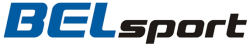 Minulý týden A – tým odehrál domácí utkání proti SK Jičín B.                                                                                                    FK Kopidlno A : SK Jičín B 2 : 2  ( 1 : 1 ), pk: 2 : 3, Branky: Klaban Lukáš 24´, Komárek Ladislav 60´(pk.) ČK: Janda Petr 87´.    Diváků: 142.                                                                                                                                                                                                                        Sestava: Pelc Michal – Komárek Ladislav, Poutník Michal, Schlesinger Petr, Klaban  Tomáš Klaban Lukáš, Janda Petr ml., Janáček Jaroslav ©, Valnoha Martin, Kovář Miloš, Dyčenko Vítek.                                                                                                                                             Připraveni:  Bernard Vojtěch, Nemčanský Lukáš, Strnad Libor, Sedláček Tomáš, Hnát Vladimír.                                                                                                                                                Hnát Vladimír trenér domácí: Zajímavé utkání, které po fotbalové stránce sice nebylo nic moc, ale nasazení, souboje a adrenalin to vynahradily. Mrzí 2 inkasované góly v závěrech poločasů, ale Jičín by si mohl povzdechnou podobně, když z neproměněných šancí z brejku inkasoval. Vyrovnat si tak protivník zasloužil, jelikož to byl zatím nejlepší soupeř, kterého jsme přivítali, až je s podivem, že bodů nemají více.   Petr Beneš trenér hosté: Chtěli jsme 3 body, máme 2. Důvodem je neproměňování šancí,3 vynucená střídání a kvalitní soupeř. 20 minut 2.půle jsme měli navrch, ale nedokázali jsme proměnit šance. Pak minela a domácí šli do vedení z PK. Kluci zvedli hlavy a šli za otočením stavu. Srovnání přišlo až 5 minut před koncem a rozhodčí nastavil pouze 2 minuty, takže času na obrat už moc nebylo. Penalty nemám rád,ale máme díky nim bod navíc a myslím, že je zasloužený. Kopidlno ukázalo kvalitu a ukázalo, že výsledky má zasloužené. B –tým minulou neděli v Miletíně prohrál jen těsně.                                                                                                                         SK Miletín B : FK Kopidlno B  3 : 2 ( 1 : 0 ), HR : Novotný Petr.                                                                                                Sestava: Masák Radek – Machačný Jaroslav,  Kateřiňák Martin,  Komárek Petr, Krejčík Patrik, Zikmund Jaroslav, Berounský Patrik, Kutík Michal, Kóre Lukáš, Rozsypal Ondřej.                                                                                                                    Komentář Domácí: Dnešní zápas za krásného počasí dopadl pro domácí tým lépe a bere tři body po výsledku 3:2. Celý zápas se nesl v duchu bojovnosti a bylo to znát i na počtu odpísknutých penalt (celkem 3). Výsledek mohl být klidně vyšší pro Miletín, domácí neproměnili spoustu šancí i díky dobře chytajícímu brankáři Kopidlna. Dnešní výhra domácí stále drží na druhém místě v soutěži.                                                                                                                                                                                                                                    Serinek Zdeněk trenér hostí: Do Miletína jsme přijeli v jedenácti, takže všichni měli jistotu, že si zahrají celých 90 minut. Domácí byli herně lepší, ale jejich úspěšnost v trefování zařízení byla naštěstí nic moc. Poločas 1 : 0, bylo pro Miletín zklamání nám naopak vyhovoval. V druhém poločase se hlavní rozhodčí rozhodl pískat pokutové kopy. Ten první byl po faulu na Zikmunda, který se protáhl s míčem do vápna domácích a chystal se zakončit, domácí obránce byl proti a Jardu trefil do nohy, který nespadl a měl snahu stále hrát míč a říci si tak o výhodu hlavní rozhodčí rezolutně písnul a nařídil pokutový kop na branku domácích. Míč si vzal kapitán mužstva Berounský Patrik. Brankář domácích však míč vyrazil a Janda ramenem poslal míč do sítě domácích a bylo srovnáno. Za nedlouho byl nařízen pokutový kop po faulu na pronikajícího Jandu do velkého vápna. Po tomto zákroku musel na pár minut odejít po čtyřech za čáru a vydechnout. Míč si vzal Kateřiňák, ale jeho pokus domácí brankář vystihl a vyrazil do bezpečí a nedovolil tak obrat v utkání v náš prospěch.  Druhou naší branku zařídili vlastně dorostenci po spolupráci Krejčík Rozsypal se míč dostal ke Kóremu do vápna a ten s první pohotově přehodil brankáře domácích a znovu bylo srovnáno. Když jsme doufali, že se podaří uhrát remízu tak rozhodčí musel písknout pokutový kop proti našemu týmu. Bohužel se domácím podařilo vstřelit branku asi pět minut před koncem a rozhodli o tom, že body zůstanou u nich. My jsme si zasloužili alespoň bod jeden za bojovnost a nasazení všech našich borců na hřišti. Dovolím si říct,  že výkon,  který dnes předvedl Masák byl v jeho dosavadní brankářské kariéře mezi muži ten nejlepší. 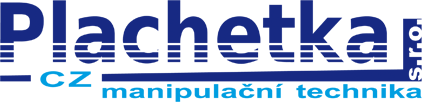 PořadíTýmTýmZápasyVPVPPPSkóreBody1RMSK Cidlina121200043:11362FK Jaroměř131021022:10323FC Slavia HK A121010137:7314SK Jičín A13642121:18235SK Libčany12631226:23226Spartak Police n. Met.12650132:20197TJ Sokol Třebeš A12344118:17188FK Vysoká n.L.12452120:17179FK Kostelec n. O.12452115:241710SK Červený Kostelec12560125:251611FK Chlumec n. C. B12460228:281412FC Vrchlabí A12351316:231413SK Dobruška13382014:291314FC Spartak Rychnov n. Kn.12171310:24815TJ Jiskra Hořice12291011:32816FK Černilov131101110:406#KlubZVRPSBP+P-1.Žlunice980144:1024112.Miletín B980156:1623103.Železnice B970236:1221004.Kopidlno B850328:2015005.Podhradí940522:2513016.Žeretice930617:399007.Nemyčeves B920713:347018.Libuň820616:376009.Sobotka B820611:3560010.Češov820610:25510PořadíTýmTýmZápasyVPVPPPSkóreBody1SK Solnice111100050:7332SK Česká Skalice11920037:16273SK Roudnice11820131:10254MFK Nové Město n. M.12830130:20255SK Týniště n.O.11721141:19246MFK Trutnov B12444016:18207TJ Lokomotiva HK12551127:25188SK Bystřian Kunčice11442128:23179FK Náchod B11451126:251510FC Nový HK12461126:271511TJ Slovan Broumov11451115:221512TJ Lázně Bělohrad11470024:231213SK Sobotka12360317:381214SK Třebechovice p. O.12281121:41915TJ Velké Pořičí11190117:44416TJ Sokol Nepolisy11010109:572#KlubZVRPSBP+P-1.Nemyčeves A971137:1423012.Lužany960337:1619013.Valdice851218:1416004.L. Bělohrad B950422:2216015.Robousy950433:1914106.Libáň940519:1813017.Chomutice850316:2213208.Dětenice1040622:2412119.Nová Paka B930620:3390010.Milíčeves930613:2281011.Jičíněves91089:42300PořadíTýmTýmZápasyVPVPPPSkóreBody1TJ Dvůr Králové n. L. B11911040:16292TJ Sokol Železnice11811127:12273SK Miletín12522327:14224SK Sparta Úpice12642023:21225FC Vrchlabí B12641135:192161. FK Nová Paka12433221:14207TJ SOKOL Stará Paka11531234:25198FK Kopidlno12541236:31199TJ Slavoj Skřivany12660033:311810SK Jičín B11242319:251311TJ Baník Žacléř12380119:471012FC Spartak Kobylice10370022:35913FK Dolní Kalná12290125:45714TJ Jiskra Kocbeře12192017:437